 Andrew & Freddy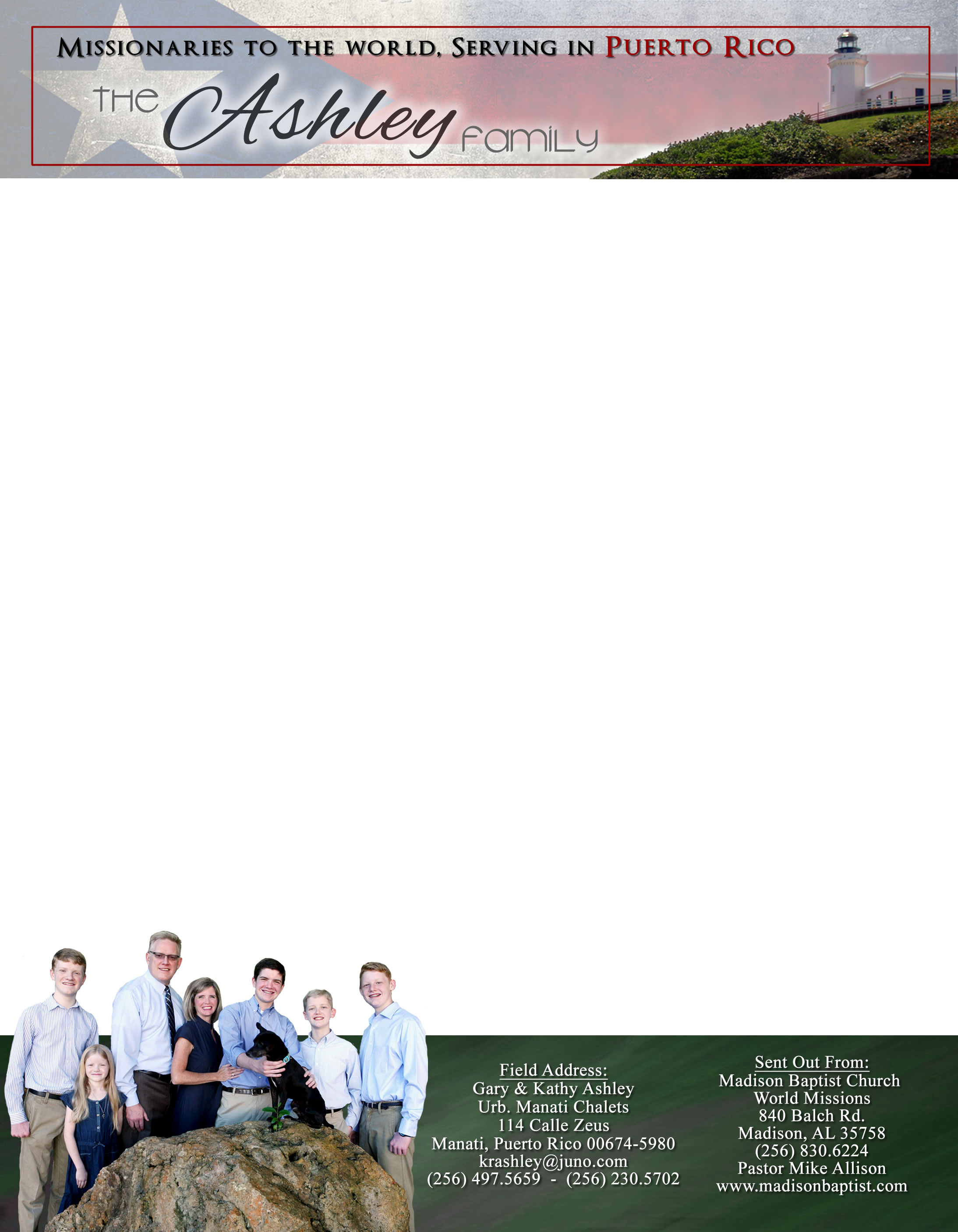 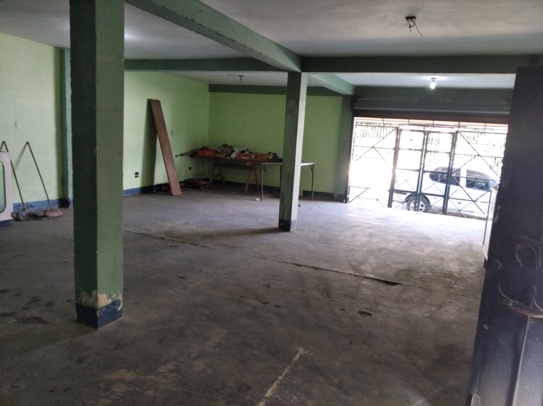 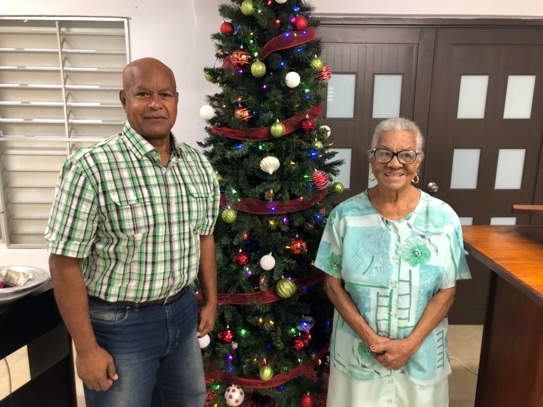 